Государственное бюджетное специальное (коррекционное) образовательное учреждение для обучающихся, воспитанников с ограниченными возможностями здоровья специальная (коррекционная) общеобразовательная школа-интернат № 10 Колпинского района Санкт–ПетербургаТема: «Вода – удивительное вещество»Форма:  ИГРА-ЗАНЯТИЕУчитель высшей                                                                      квалификационной                                                                                 категории В.Ф. Лапина                                                                                класс «Особый ребенок»Санкт-Петербург 2013годЗанятие по теме: «Вода – удивительное вещество», проведенное в классе «Особый ребенок» учителем высшей квалификации Лапиной Викторией Францевной Цели и задачи:- Посредством общения со взрослыми и сверстниками узнавать новую информацию: знания о воде, ее свойства; обогащать словарь, необходимый по данной теме. Участвовать в ситуациях речевого общения.- Формировать элементарные представления об основных свойствах предметов, развивать умения и выделять отдельные признаки воды, развивать детское экспериментирование, в том числе по преобразованию.- Стимулировать развитие интереса к совместным играм, формировать умение общаться, соблюдать отдельные элементарные моральные нормы и правила поведения.Оборудование:Передники, нарукавники, стаканы с водой, камешки,  краска, кисти, сахарный песок, чайная ложка, чистая питьевая вода, игрушечный зайчик.Ход занятия.1. Организационный момент.- Для того чтобы узнать тему занятия,  отгадайте загадку:Если руки наши в ваксе, если на нос сели кляксыКто тогда нам первый друг, снимет грязь с лица и с рукБез чего не может мама ни готовить, ни стирать,Без чего, мы скажем прямо: « Человеку умирать»?Чтобы лился дождик с неба, чтоб росли колосья хлеба,Чтобы плыли корабли, чтоб варились киселиЧтобы не было беды – жить нельзя нам без…(Воды) - Ой, ребята, к нам кто-то стучится? Это сегодня к нам пришел в гости Зайка-Незнайка. Его зовут так, потому что он еще маленький и многого не знает.-Зайка, мы сегодня поговорим о воде.(Зайка: «Ой, подумаешь, вода, да кому она нужна»?)- Зайка, без воды жить невозможно. Ребята, давайте скажем, для чего нужна нам вода? (Зайка: «А еще я знаю, что вода цветная и пахнет шоколадом».)- Это неправда. А, чтобы тебе это доказать, предлагаем поиграть. Ребята, давайте с Зайкой поиграем – раз, два, три, четыре, пять будем в прятки мы играть.Зайка, закрывай глаза, мы спрячем от тебя камешек.2. Опыт «Вода не имеет цвета. Запаха и вкуса».- Антон, пожалуйста, налей всем в стаканы воды.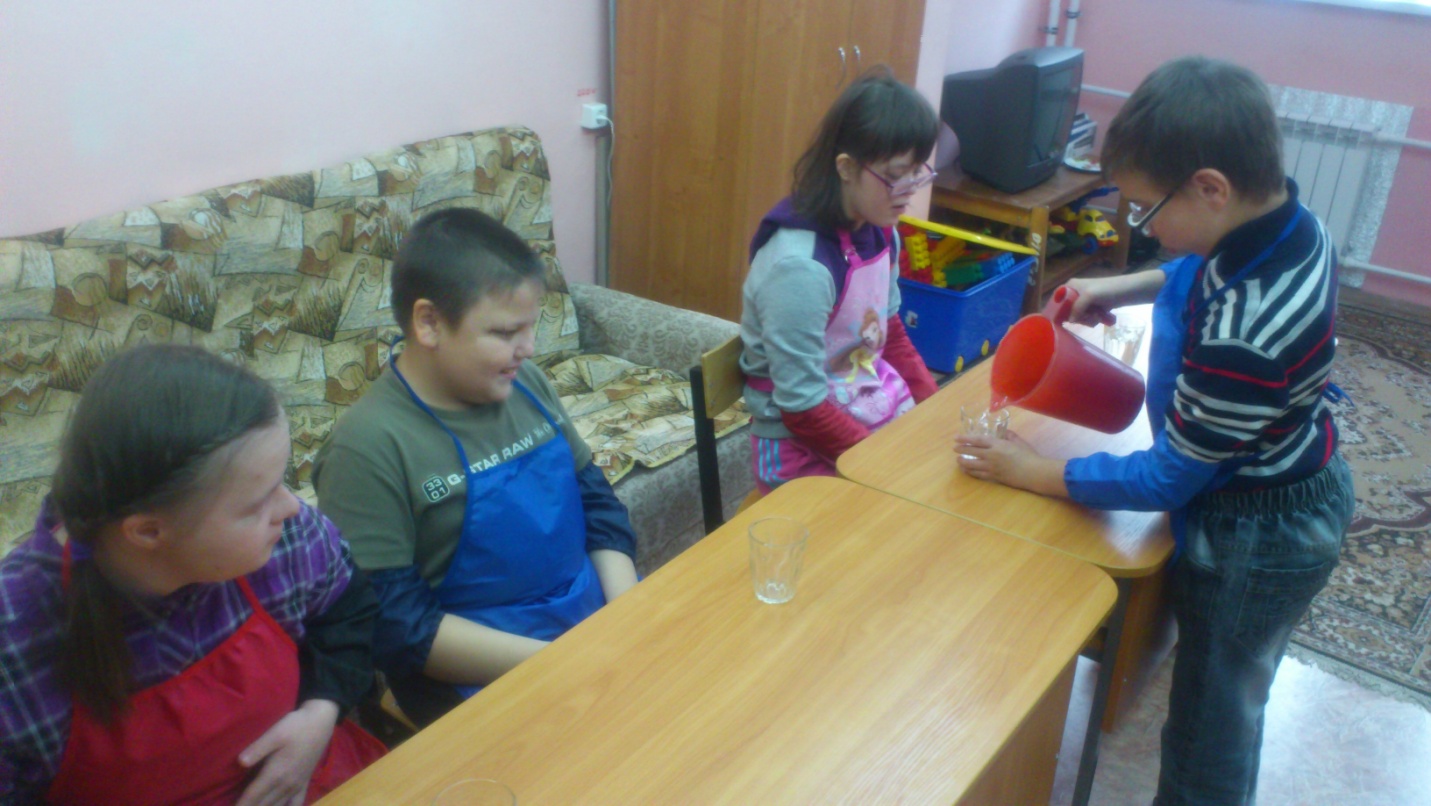 - Кристина, дай всем по камешку. Возьмите и опустите камешки в стакан с прозрачной водой.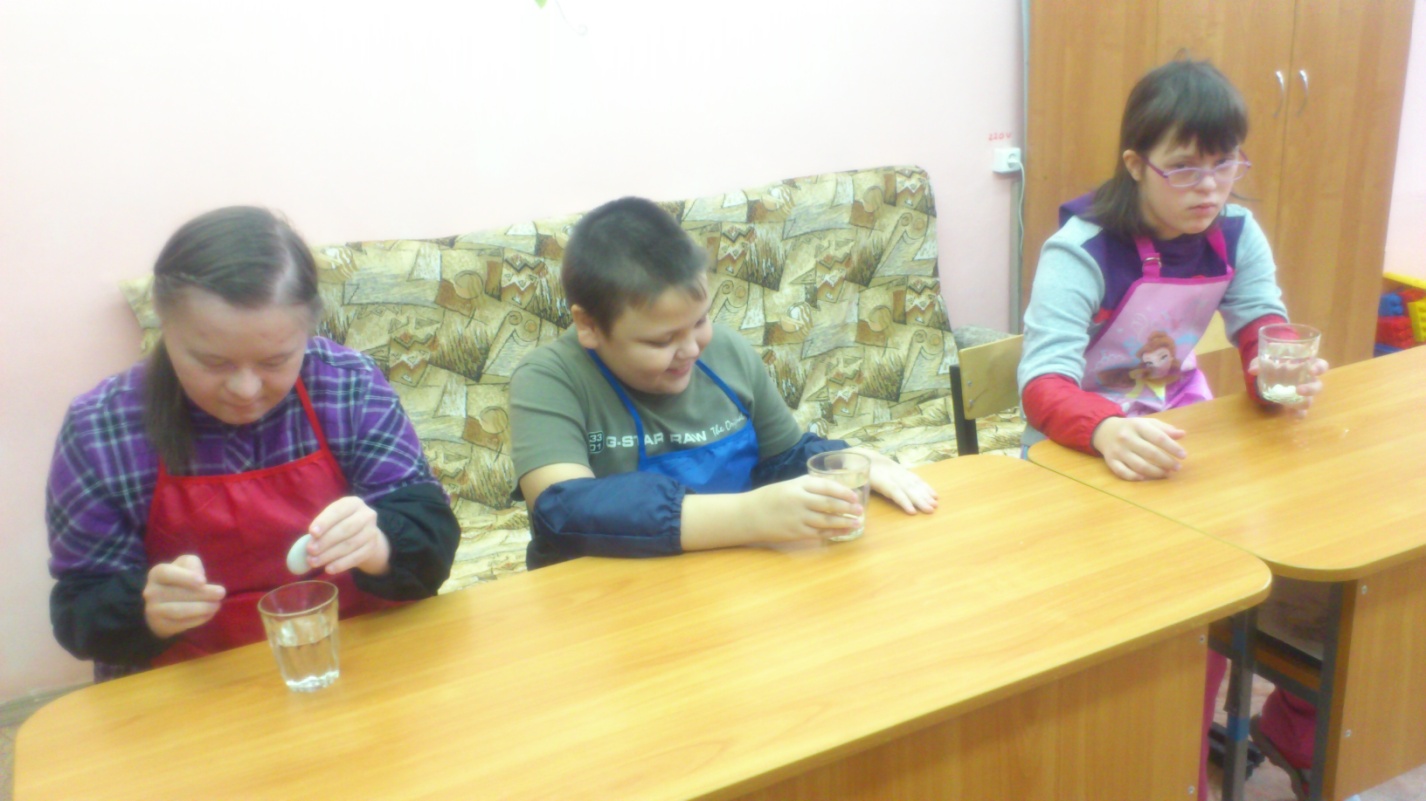 - Раз, два, три, четыре, пять – можешь глазки открывать.- Зайка, найди камешек.(Зайка: «Ой, да вот же он, в стакане с водой».)- Как ты его так быстро нашел?(Зайка: «Не знаю»!)- Ребята, как вы думаете, почему Зайка так быстро нашел камешек?Правильно, потому что вода прозрачная.- Зайка, а ты говорил, что вода пахнет шоколадом. Понюхай ее.(Зайка: «Да она совсем не пахнет».)- Ребята, а вы понюхайте. Вода совсем не пахнет.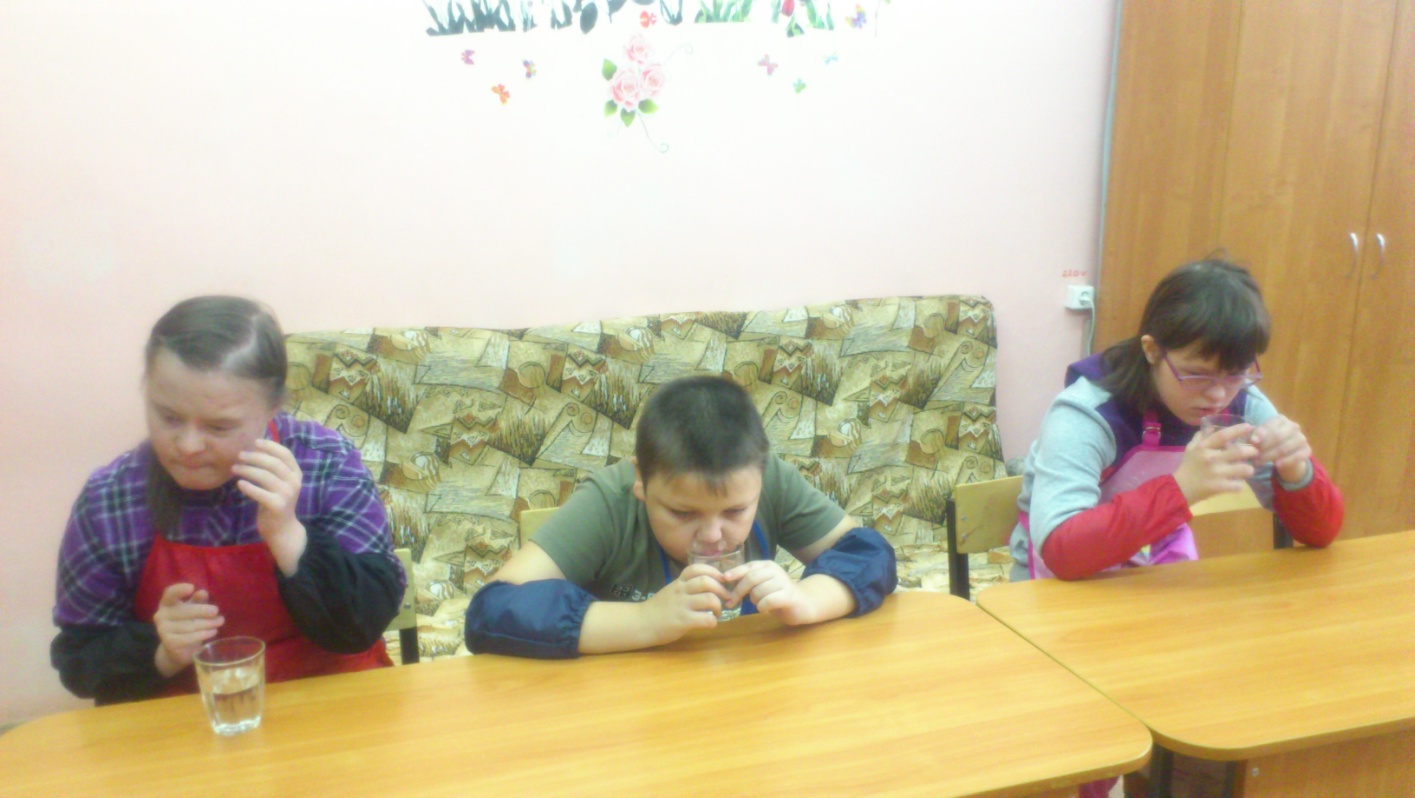 - Так что мы знаем о воде? Есть у воды запах? А какого она цвета?(Учитель уточняет ответы детей).- Давайте еще раз спрячем камешки. А ты, Зайка, попробуй их найти. Дети, что нужно сделать, чтобы Зайка не нашел камешки?- Верно, воду нужно покрасить. Этим мы сейчас и займемся. Нам нужны кисти и краска.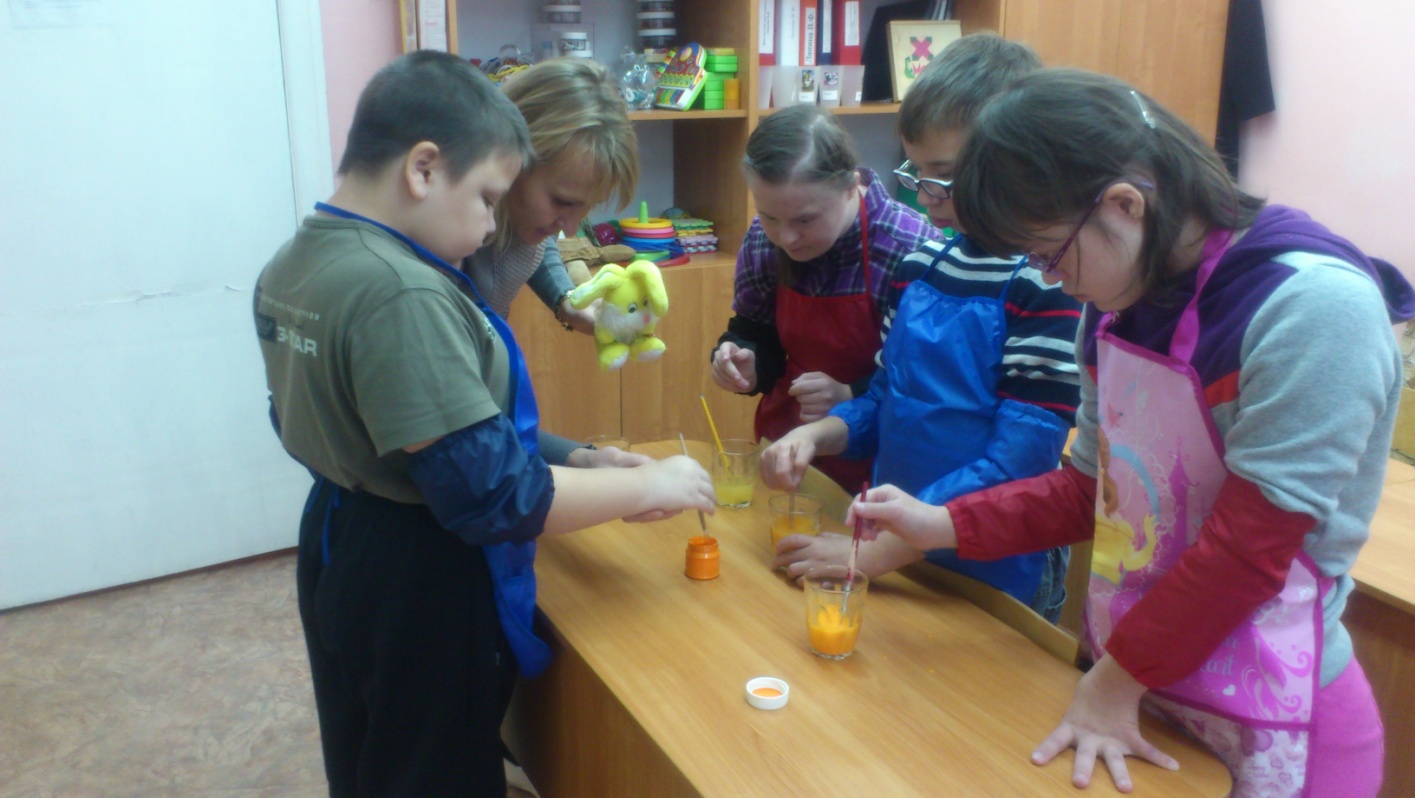 - А теперь снова попробуем спрятать камешки. Кристина, раздай ребятам камешки. 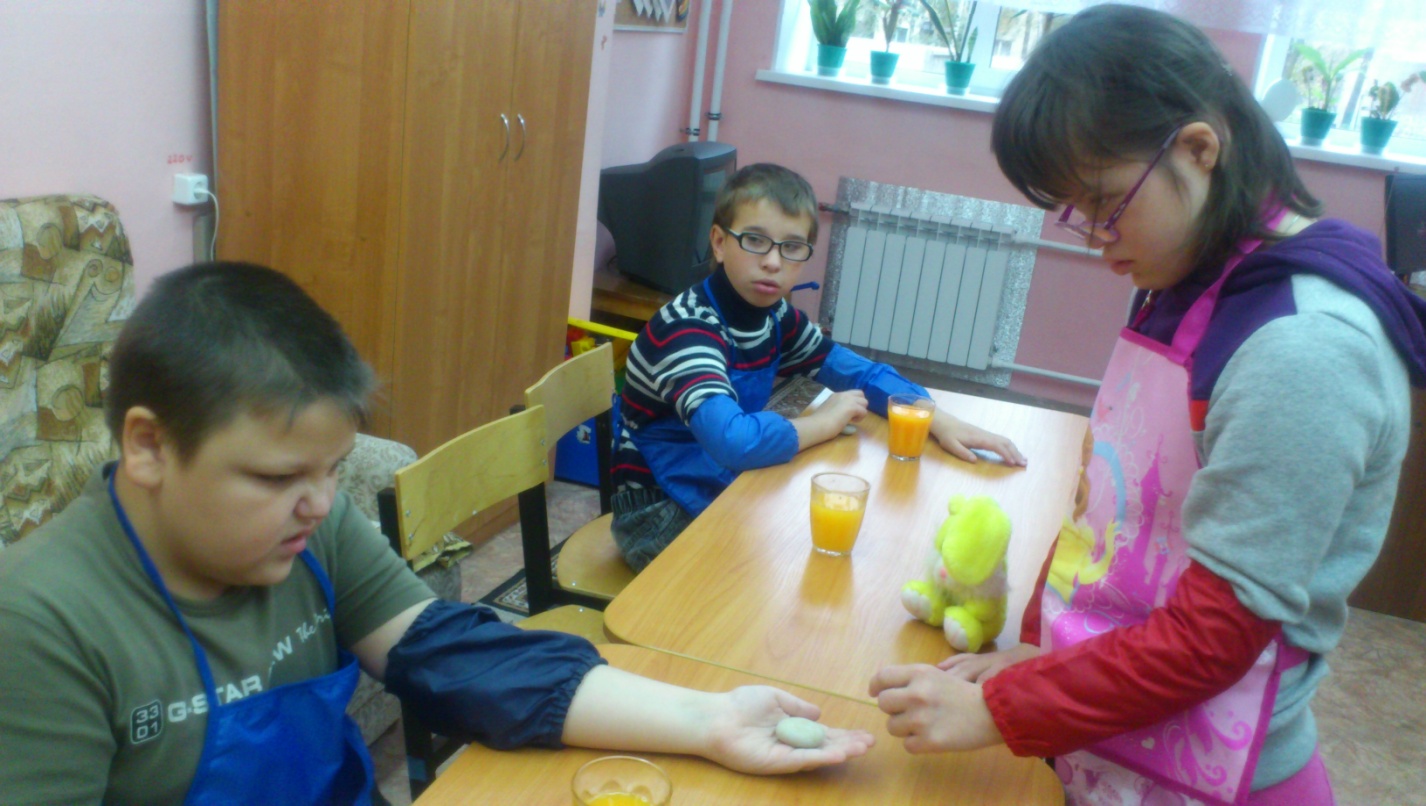 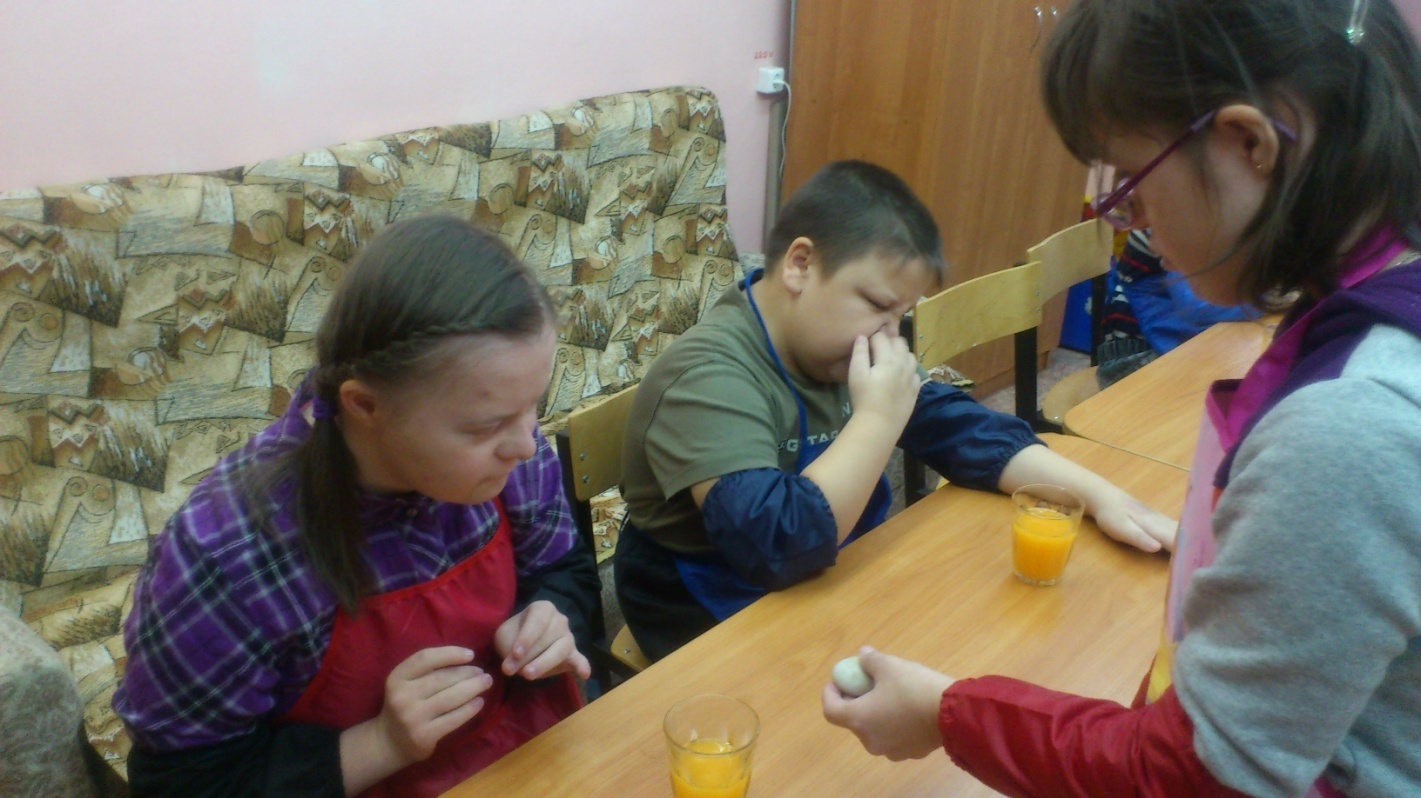 - Опускаем камешки в стаканы с подкрашенной водой. 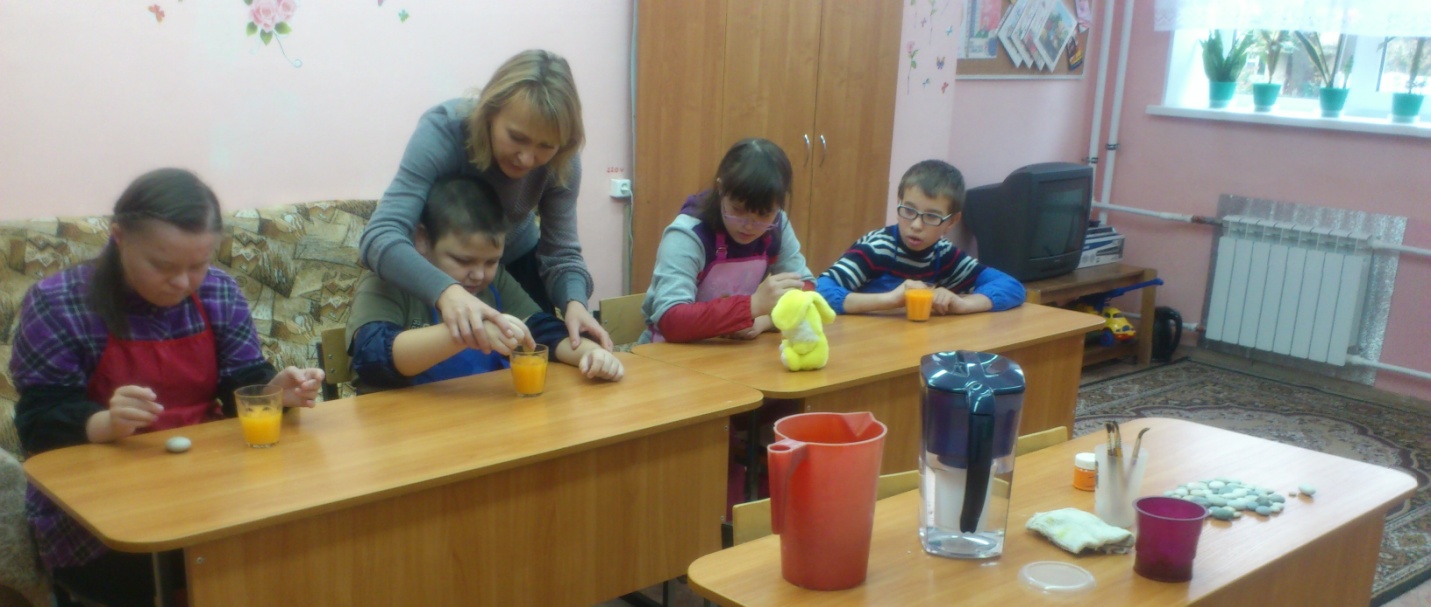 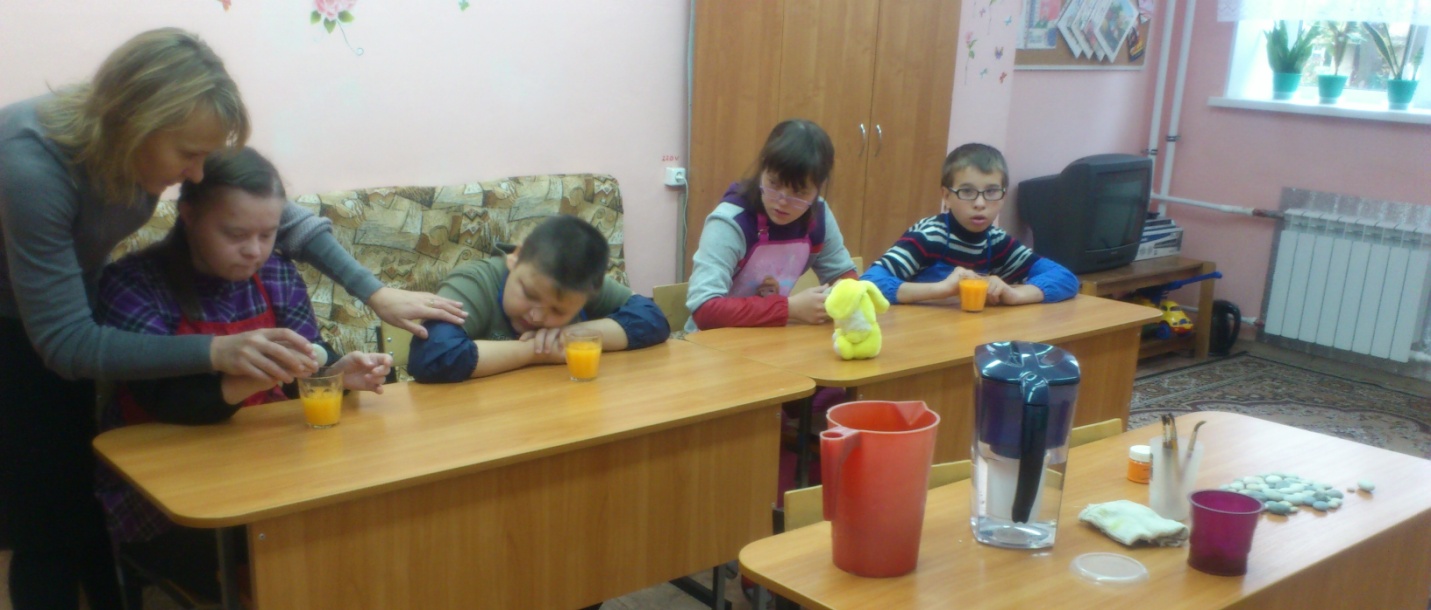 - Их не видно. Зайка, открывай глаза. (Зайка: «Ой, ребята, где же камешки? Не могу их найти. Не вижу».)- Почему Зайка не смог найти камешек? - Да, потому что мы покрасили воду, и она перестала быть прозрачной.3. Опыт «Вода – растворитель»(Зайка шепчет на ухо учителю).- Да, Зайка, я тоже это знаю, и у меня для этого все есть. Сейчас я все покажу.- Посмотрите, что у меня стоит на столе? (ответы детей)(На столе стоят два стакана с водой, сахарный песок).- А что произойдет, если сахарный песок положить в воду. Давайте проверим. В один из стаканов я положу сахар, в другой нет. Размешаю сахар.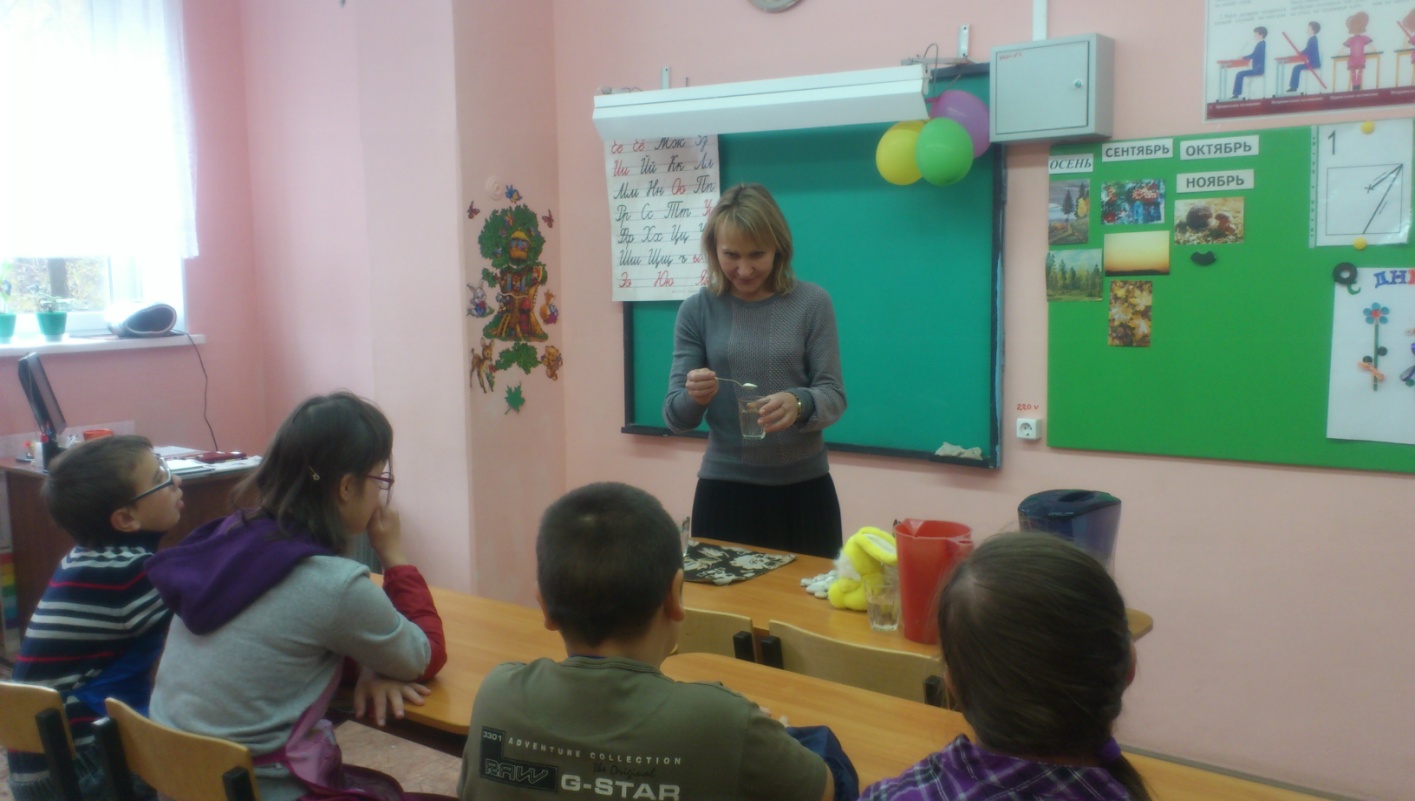  - Что с ним произошло? Он исчез из воды?- Давайте попробуем и сравним  воду в разных стаканах. Какая она стала на вкус?- Вода растворила сахар, он стал невидимым, но остался в воде.4. Итог.(Зайка: «Молодцы, ребята! Как много вы знаете. И я много узнал о воде, но, к сожалению, мне пора возвращаться домой».)Зайка прощается с детьми и уходит.- Вот как было интересно с Зайкой, а вы расскажите дома, что узнали сегодня о воде.